PERAN PEMIMPIN TERHADAP PENINGKATAN KINERJA PEGAWAIPADA KANTOR DINAS KEBERSIHAN DAN PERTAMANANKOTA SAMARINDAFirda Nur HidayahABSTRACTTujuan penelitian ini adalah untuk mengetahui hubungan sebab akibat antara variabel peran pemimpin dengan variabel kinerja pegawai pada Kantor Dinas Kebersihan Dan Pertamanan Kota Samarinda, untuk memecahkan masalah yang telah penulis kemukakan sebelumnya, dan untuk menguji kebenaran hipotesis apakah dapat diterima atau di tolak.Berdasarkan uji korelasi antara peran pemimpin dengan kinerja pegawai, terbukti ada hubungan yang signifikan antara Peran Pemimpin dengan Kinerja Pegawai. Hal ini dapat dibuktikan pada Uji Korelasi Product Moment yaitu r = 0,399 dimana pedoman untuk memberikan interprestasi yang dikemukakan oleh sugiyono berada pada interval 0,20 – 0,399 yang termasuk kategori rendah.Kata Kunci : Peran, Pemimpin, Kinerja PegawaiPENDAHULUANSumber daya manusia merupakan peranan penting dalam suatu organisasi yang menjadi perencana dan pelaku aktif dalam setiap aktivitas organisasi. Tanpa adanya sumber daya yang berkualitas maka suatu organisasi tidak dapat menjalankan kegiatannya dengan baik. Mereka mempunyai pikiran, perasaan, keinginan, status dan latar belakang pendidikan, usia, jenis kelamin, yang heterogen yang dibawa kedalam suatu organisasi sehingga tidak seperti mesin, uang dan material, yang sifatnya fasif dan dapat dikuasai dan diatur sepenuhnya dalam mendukung tercapainya tujuan organisasi (Nitisemito, 1996:10).Kemampuan dan keterampilan dari seorang pemimpin adalah faktor penting dalam meningkatkan kinerja pegawainya agar lebih bekerja dengan baik. Dalam hal ini pengaruh seorang pemimpin sangat menentukan arah tujuan dari organisasi, karena untuk merealisasikan tujuan organisasi perlu menerapkan peran dalam memimpin kerja yang konsisten terhadap situasi kerja yang dihadapi. Selain itu seorang pemimpin didalam melaksanakan tugasnya harus berupaya menciptakan dan memelihara hubungan yang baik dengan bawahannya agar mereka dapat bekerja secara produktif. Dengan demikian, secara tidak langsung kinerja dari pegawai semakin meningkat.Salah satu hal yang harus diperhatikan dalam pelaksanaan pekerjaan yaitu terwujudnya kinerja pegawai yang baik. Kinerja adalah hasil kerja secara kualitas dan kuantitas yang dicapai oleh seorang pegawai dalam melaksanakan tugasnya sesuai dengan tanggung jawab yang diberikan kepadanya. Menurut Anwar Prabu (2009:10) kinerja merupakan hasil kerja secara kualitas dan kuantitas yang dicapai oleh seorang pegawai dalam melaksanakan tugasnya sesuai dengan tanggung jawab yang diberikan kepadanya. Mangkunegara (2004: 67), Oleh karena itu kinerja pegawai perlu diperhatikan dalam upaya mencapai tujuan yang maksimal.Peran pemimpin dalam meningkatkan kinerja pegawai merupakan salah satu kunci sukses bagi keberhasilan seluruh organisasi. Dalam meningkatkan kinerja pegawai sangat ditentukan dalam mengarahkan sikap dan perilaku pribadi seseorang untuk dapat bersikap dan berperilaku sesuai dengan aturan yang ditentukan dalam menunjang tercapainya tujuan organisasi. Suatu ungkapan betapapun canggih suatu peralatan kerja, tersedianya biaya serta prosedur kerja namun jika anggota organisasi berperilaku tidak sesuai misi organisasi maka akan berakibat pada gagalnya pencapaian tujuan organisasi. Disinilah letak pentingnya faktor manusia dibandingkan dengan sumber daya lainnya.kepemimpinan merupakan suatu cara yang dimiliki oleh seorang pemimpin dalam mempengaruhi sekelompok orang atau bawahan untuk bekerja sama dan berdaya upaya dengan penuh semangat dan keyakinan untuk mencapai tujuan yang telah ditetapkan. Dapat dikatakan bahwa pemimpinlah yang memainkan peranan yang sangat dominan dalam keberhasilan organisasi dalam menyelenggarakan berbagai kegiatannya terutama terlihat dalam kinerja para pegawainya (Siagian, 2003:3). Yang dapat dilihat dari bagaimana seorang pemimpin dapat mempengaruhi bawahannya untuk bekerjasama menghasilkan pekerjaan yang efektif dan efisien. Sedangkan Kinerja pegawai adalah hasil pekerjaan atau kegiatan seorang pegawai secara kuantitas dan kualitas untuk mencapai tujuan organisasi yang menjadi tugas dan tanggungjawabnya dimana tugas pegawai negeri adalah bersifat pelayanan yang sebaik-baiknya kepada masyarakat.PERUMUSAN MASALAH “Apakah ada peran pemimpin terhadap peningkatan kinerja pegawai pada Kantor Dinas Kebersihan Dan Pertamanan Kota Samarinda ?”METODE PENELITIANPenelitian yang penulis lakukan ini termasuk jenis penelitian verikfikatif atau uji hipotesis, yaitu suatu penelitian yang menjelaskan atau mencari hubungan sebab akibat dari dua variabel atau lebih yang dalam penelitian ini mencari hubungan sebab akibat antara variabel pemimpin terhadap kinerja pegawai pada Kantor Dinas Kebersihan dan Pertamanan Kota Samarinda. Teknik analisis data yang digunakan oleh peneliti adalah teknik analisis data kuantitatif, yaitu analisis yang digunakan untuk menguji hubungan atau pengaruh variable bebas (X) dan variable terikat (Y). untuk menghitung hubungan antara variable bebas dan variable terikat digunakan analisis koefisien korelasi dengan rumus korelasi product moment sebagai berikut :Sugiyono (2012:212) :Dimana nilai “r” atau koefisien korelasi yang dihasilkan oleh rumus, digunakan untuk menentukan suatu koefisien korelasi termasuk kuat atau lemah. Kemudian untuk menguji hipotesis dalam penelitian ini digunakan analisis regresi sederhana. Adapun langkah yang digunakan dalam analisis ini dengan menentukan persamaan regresi.persamaan umum regresi linier sederhana dalam Sugiyono (2003:244) adalah: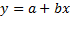 Kriteria pengujian hipotesis dilakukan berdasarkan hasil perhitungan analisis korelasi product moment ( r ).adapun interpretasinya berdasarkan pendapat  sugiyono sebagai berikut : Tabel 3.2Pedoman untuk memberikan interpretasi koefisien korelasiSumber :Sugiyono (2000 : 216 )HASIL PENELITIAN DAN PEMBAHASANPeran PemimpinSeperangkat perilaku yang diharapkan dilakukan oleh seseorang yang sesuai kedudukannya sebagai seorang pemimpin. Dalam hal ini peran pemimpin meliputi pemimpin sebagai motivator, pemimpin sebagai pengarah, pemimpin sabagai pengawas. Indikatornya meliputi :Pemimpin sebagai motivatorTabel 4.3Pendapat Responden Tentang Pemimpin selalu memberikan motivasiSumber : Hasil Kuisioner (Diolah)Dari data tersebut dapat disimpulkan bahwa sebagian sekali responden yang menyatakan bahwa pemimpin selalu memberikan motivasi kepada pegawainya karena dari persentase yang ada responden dominan menjawab selalu dan kadang-kadang.Tabel 4.4Pendapat Responden Tentang Pemimpin mendukung setiap kegiatan yang dilakukan oleh pegawainyaSumber : Hasil Kuisioner (Diolah)Dengan begitu dapat disimpukan bahwa setengah responden menjawab kadang-kadang pemimpin mereka mendukung setiap kegiatan yang dilakukan oleh pegawainya.Karena dari persentase yang ada responden dominan menjawab kadang-kadang.Pemimpin sebagai pengarahTabel 4.5Pendapat Responden Tentang Pemimpin selalu memberikan arahan atas apa yang dilakukan pegawai untuk dapat melaksanakan pekerjaan tersebut dengan baikSumber : Hasil Kuisioner (Diolah)Dari data diatas dapat dikatakan bahwa lebih dari setengahnya reseponden menyatakan bahwa pemimpin mereka kadang-kadang memberikan arahan atas apa yang di lakukan pegawai untuk dapat melaksanakan pekerjaan tersebut dengan baik. Karena dari persentase yang ada responden dominan menjawab kadang-kadang.Tabel 4.6Pendapat Responden Tentang Pemimpin bertanggung jawab			atas arahan yang diberikannya	Sumber : Hasil Kuisioner (Diolah)Dari data diatas dapat dikatakan bahwa lebih dari setengahnya reseponden menyatakan bahwa pemimpin mereka kadang-kadang bertanggung jawab atas arahan yang di berikannya. Karena dari persentase yang ada responden dominan menjawab kadang-kadang.Pemimpin sebagai pengawasTabel 4.7Pendapat Responden Tentang Pemimpin bertindak tegas dalammengambil keputusan mengenai hukuman bagi pegawaiyang melanggar peraturan yang telah ditetapkanSumber : Hasil Kuisioner (Diolah)Dari data tersebut dapat disimpulkan bahwa setengah responden mengatakan pemimpin mereka kadang-kadang bertindak tegas dalam mengambil keputusan mengenai pemberlakuan hukuman bagi pegawai yang melanggar peraturan kantor. Karena dari persentase yang ada responden dominan menjawab kadang-kadang.Tabel 4.8Pendapat Responden Tentang Pemimpin harus mempunyaiinisiatif dalam melaksanakan tugas dan tanggung jawabnyaSumber : Hasil Kuisioner (Diolah)Dari data tersebut dapat disimpulkan bahwa sebagian besar responden sangat setuju jika pemimpin harus mempunyai inisiatif dalam melaksanakan tugas dan tanggung jawabnya.Karena dari persentase responden yang dominan menjawab sangat setuju.Kinerja Pegawai	Presepsi atasan terhadap bawahannya yang berkaitan dengan prestasi mereka dikantor. Kinerja akan dilihat melalui beberapa aspek, yaitu kuantitas kerja, kualitas kerja, serta ketepatan waktu kerja. Indikatornya meliputi :Kuantitas kerjaTabel 4.9Pendapat Responden Tentang setiap pegawai selalu dituntutUntuk menyelesaikan tugas sehari-hari dengan cepat dan baikSumber : Hasil Kuisioner (Diolah)	Dari data tersebut dapat disimpulkan bahwa sebagian besar dari jumlah responden menjawab bahwa mereka selalu di tuntut untuk menyelesaikan tugas sehari-hari dengan cepat dan baik.Karena dari persentase responden yang dominan menjawab selalu.Tabel 4.10Pendapat Responden Tentang seberapa besar presentase jumlah pekerjaan yang dapat selesai dalam sehariSumber : Hasil Kuisioner (Diolah)Dari data tersebut dapat disimpulkan bahwa sebagian besar responden menyatakan dalam sehari persentase jumlah pekerjaan yang di selesaikan mereka 76 – 90 %. Karena dari persentase responden yang dominan menjawab 76 – 90 %.Kualitas kerjaTabel 4.11Pendapat Responden Tentang Pegawai Selalu Teliti Dalam Menjalankan Tugas Sesuai Dengan Pekerjaan Yang Telah Di BerikanSumber : Hasil Kuisioner (Diolah)Dari data tersebut dapat disimpulkan bahwa lebih dari setengahnya responden menyatakan kadang-kadang teliti dalam menjalankan tugas sesuai dengan pekerjaan yang telah di berikan.Karena dari persentase responden yang dominan menjawab kadang-kadang.Tabel 4.12Pendapat Responden Tentang pegawai teliti dalam memeriksa kembali pekerjaan yang telah diselesaikan sebelum pekerjaan tersebut diperiksa oleh pemimpinSumber : Hasil Kuisioner (Diolah)Dari data tersebut dapat disimpulkan bahwa lebih dari setengahnya responden menyatakan selaluteliti dalam memeriksa kembali pekerjaan yang telah diselesaikan sebelum pekerjaan tersebut diperiksa oleh pemimpin.Karena dari persentase responden yang dominan menjawab selalu.Ketepatan waktu	Tabel 4.13Pendapat Responden Tentang Absensi Kehadiran  Penting Untuk Meningkatkan Kinerja PegawaiSumber : Hasil Kuisioner (Diolah)Dari data tersebut dapat disimpulkan bahwa sebagian besar responden menyatakan absensi kehadiran  sangat penting untuk meningkatkan kinerja pegawai. Karena dari persentase responden yang dominan menjawab sangat penting.Tabel 4.14Pendapat Responden Tentang Tepat Waktu Dalam Mengerjakan Tugas Yang Telah Di Berikan PemimpinSumber : Hasil Kuisioner (Diolah)Dari data tersebut dapat disimpulkan bahwa lebih dari setengah responden menyatakan selalu tepat waktu dalam mengerjakan tugas yang telah di berikan oleh pemimpin.Karena dari persentase responden yang dominan menjawab selalu tepat waktu.Berikut ini peneliti akan membahas hasil penelitian terhadap pembuktian hipotesis antara Peran Pemimpin (X) dengan peningkatan Kinerja Pegawai (Y) pada kantor Dinas Kebersihan Dan Petamanan Kota Samarinda. Dari hasil kuisoner yang dibagikan kepada responden sebanyak 34 orang, kuisoner yang terbagi menjadi 2 variabel yaitu peran pemimpin dengan indicator sebagai motivator, sebagai pengarah dan sebagai pengawas. Serta peningkatan kinerja pegawai dengan indikator kuantitas kinerja pegawai, kualitas kinerja pegawai dan ketepatan waktu mendapatkan jawaban dari responden sehingga kemudian disajikan dalam perhitungan kedalam analisis data yang menggunakan analisis sederhana.Terkait hasil penelitian dari variabel peran Pemimpin menunjukkan masih ada beberapa indicator yang masih rendah diantaranya yaitu, kurangnya peran pemimpin dalam memberikan motivasi, memberikan arahan dan sebagai pengawas kepada bawahannya. Hal ini dapat berdampak pada kinerja pegawai yang kurang memuaskan dalam melaksanakan pekerjaannya karena tidak adanya peran pemimpin. Sedangkan penelitian dari variabel peningkatan kinerja pegawai penulis menarik kesimpulan bahwa, kinerja pegawai yang ada masih termasuk rendah. Ditambah lagi dengan masih adanya ketidak sesuaian antara tingkat pendidikan dan kemampuan dengan fungsi/tugas yang dimiliki pegawai. Dari hasil perhitungan didapatkan hasil bahwa pengaruh antara peran pemimpin terhadap peningkatan kinerja pegawai, termasuk kategori tingkat hubungan yang rendah, hal ini di buktikan dengan r = 0,399 dimana pedoman untuk memberikan interpretasi yang dikemukakan oleh Sugiyono berada pada interval 0,20-0,399 yang termasuk dalam kategori tingkat hubungan yang rendah. Adapun analisis data di dapat persamaan regresi sederhana Y = a + bx, dimana a = 11,4363529 dan nilai b = 0,274 dan jika di masukkan kedalam persamaan regresi sederhana manjadi Y = 11,4363529 + 0,274. Jadi interpretasinya adalah peningkatan peran pemimpin akan diikuti dengan peningkatan kinerja pegawai, persamaan regresi sederhana tersebut memberikan informasi bahwa jika tidak ada peran pemimpin maka nilai peningkatan kinerja pegawai sebesar 11,4363529. Jika terjadi atau ada peningkatan peran pemimpin  maka kinerja pegawai akan meningkat sebesar 11,7103529.PENUTUP Kesimpulan Berdasarkan hasil penelitian dan pembahasannya, maka dapat diambil suatu kesimpulan sebagai berikut :Peran pemimpin mempunyai pengaruh yang rendah terhadap peningkatan kinerja pegawai pada Dinas Kebersihan Dan Pertamanan Kota Samarinda. Dengan menggunakan analisis product moment dan analisis regresi sederhana, di peroleh hasil bahwa pearan pemimpin mempunyai pengaruh yang rendah. Saran Berdasarkan temuan dan analisis permasalahan, penulis memberikan saran sebagai berikut : Hendaknya peran pemimpin dapat lebih ditingkatkan lagi secara aplikatif yaitu, berkaitan dengan peran pemimpin sebagai figur, motivator, pengarah dan pengawas karena sebagai figure tingkah laku dan ketauladan merupakan ukuran yang ada pada setiap pemimpin, semakin baik prilaku seorang pemimpin, maka dia menjadi figure yang diinginkan oleh masyarakat. Pemimpin sebagai motivator ialah dapat memberikan motivasi kepada pegawainya agar semangat dalam bekerja, pemimpin sebagai pengarah ini agar pegawainya diberikan arahan atau masukan bangaimana mengerjakan atau menyelesaikan tugas yang baik dan benar serta sebagai pengawas yaitu dapat memberikan hukuman atau sanksi yang tegas pada pegawai yang melanggar perauran yang telah ditetapkan.Masalah kinerja selalu mendapat perhatian dalam manajemen karena sangat berkaitan dengan produktivitas lembaga atau organisasi. Sehubungan dengan itu maka upaya untuk mengadakan penilaian kinerja merupakan hal yang sangat penting dalam meningkatkan kinerja pegawai.Perlu dilakukan penilaian kinerja. Apabila penilaian prestasi kerja dilaksana kan dengan baik, tertib, dan benar akan dapat membantu meningkatkan motivasi berprestasi sekaligus dapat meningkatkan loyalitas para anggota organisasi yang ada di dalamnya, dan apabila ini terjadi akan meng untungkan organisasi itu sendiri. Oleh karena itu penilaian kinerja perlu dilakukan secara formal dengan kriteria-kriteria yang telah ditetapkan oleh organisasi secara obyektif.BIBIOGRAFIAbu, Ahmadi. 1982. Psikologi Sosial. Surabaya : PT. Bina IlmuAlex S. Nitisemo, 1996. Manajemen Personalia. Jakarta : Graha IndonesiaAnoraga, Pandji. 2004. Manajemen Bisnis, Cetakan Ke-3. Rineka Cipta : JakartaAnwar Prabu Mangkunegara. 2000. Manajemen Sumber Daya Manusia	Perusahaan. Bandung: PT Remaja Rosdakarya. 2004. Manajemen Sumber Daya Manusia. Cetakan Pertama. PT. Remaja Rosdakarya. BandungAnwar Prabu Mangkunegara. 2009. Manajemen Sumber Daya Manusia. Bandung: PT. Remaja RosdakaryaGome, Foustino Cardoso. 2003. Manajemen Sumber Daya Manusia. Andi : Yogyakarta Hadi, Sutrisno. 2000. Metodologi Penelitian, Yogyakarta: Andi YogyakartaKartini, Kartono. 1994. Pemimpin dan Kepemimpinan. Jakarta : PT Rajawali Grafindo PersadaLijan Poltak Sinambela. 2012. Kinerja Pegawai. Yogyakarta: Graha IlmuMukhtar. 2013. Metode Penelitian Deskriptif Kualitatif. Jakarta: GP Pres GroupPabundu, Tika, 2006. Budaya Organisasi dan Peningkatan Kinerja Perusahaan	Jakarta: Cetakan Pertama, PT Bumi AksaraRivai, Veithzal. 2005. Manajemen Sumber Daya Manusia Untuk Perusahaan dari Teori ke Praktik. PT. Raja Grafindo Persada. JakartaSastrohadiwiryo, Siswanto. 2002. Manajemen Tenaga Kerja Indonesia. Jakarta: Bumi AskaraSiagian, Sondang P. 2003. Teori & Praktik Kepemimpinan. Rineka Cipta. JakartaSinambela, Lijan. 2012. Kinerja Pegawai : Teori, Pengukuran dan Implikasi. Yogyakarta : Graha Ilmu, Singarimbun, Masri dan Sofian Effendi, 2006.Metode Penelitian Survei (Editor)	LP3ES, JakartaSoekanto, Soerjono. 1987. Sosiologi Hukum dalam Masyarakat. Rajawali.	JakartaSoerjono Soekanto. 2002. Sosiologi Suatu Pengantar. Jakarta: Raja Grafindo PersadaSukardi.2003. Metodologi Penelitian Pendidikan Kompetensi dan Praktiknya.	Jakarta: Bumi AksaraSupardi, Ahmad dan WahyudinSyah. 1984. Metodologi Riset. Bandung: IAIN	Sunan Gunung Jati BandungSugiyono, 2000.Metode Penelitian Bisnis, Bandung: CV. AlfabetaSugiyono, 2003.Statistika untuk Penelitian, Bandung: CV. AlfabetaSugiyono, 2006.Metode Penulisan Kuantitatif Kualitatif dan R&D. Bandung	AlfabetaSutrisno, Edy. 2010. Manajemen Sumber Daya Manusia. Jakarta : Kencana Prenada Media GroupThoha, Miftah. 1983. Kepemimpinan dalam manajemen. Jakarta: Rajawali PersThoha, Miftah. 1997. Dimensi-Dimensi Prima Ilmu Administrasi Negara. Jakarta: PT. Raja Grafindo PerkasaTrianto, Safaria. 2004. Kepemimpinan. Edisi Pertama. Graha Ilmu	YogyakartaDokumen-Dokumen :Peraturan Pemerintah Republik Indonesia Nomor 53 Tahun 2010 tentang Disiplin Pegawai Negeri Sipil.Undang-Undang Republik Indonesia No. 43 Tahun 1999 tentang Pokok-Pokok Kepegawaian.Sumber Internet :Rusli, Ahmad. 1999. http//ahmadrusdiblogspot.com. (diakses 27 November 2016)Wibawa, Dwi Ari. 2007. Kepemimpinan Transaksional dan Kepemimpinan	Transformasional. (diunduh pada tanggal 27 November 2016)Interval KoefisienTingkat Hubungan0,00 - 0,1990,20 – 0,3990,40 – 0,5990,60 – 0,7990,80 – 1,00Sangat RendahRendahSedangKuatSangat KuatNoAlternatif JawabanJumlahProsentase (%)SelaluKadang-kadangTidak pernah12121035%35%30%Jumlah34100%NoAlternatif Jawaban	JumlahProsentase (%)2.SelaluKadang-kadang Tidak pernah1617147%50%3%Jumlah34100%NoAlternatif Jawaban	JumlahProsentase (%)3.SelaluKadang-kadang Tidak pernah1420-41%59%0%Jumlah34100%NoAlternatif Jawaban	JumlahProsentase (%)4.SelaluKadang-kadang Tidak pernah1519-44%56%0%Jumlah34100%NoAlternatif Jawaban	JumlahProsentase (%)5.SelaluKadang-kadang Tidak pernah1517244%50%6%Jumlah34100%NoAlternatif Jawaban	JumlahProsentase (%)6.Sangat setuju	Setuju Tidak setuju2311-68%32%0%Jumlah34100%NoAlternatif Jawaban	JumlahProsentase (%)7.SelaluKadang-kadangTidak pernah286-82%18%0%Jumlah34100%NoAlternatif Jawaban	JumlahProsentase (%)8.> 90 %76 – 90 %< 75 %923226%68%6%Jumlah34100%NoAlternatif Jawaban	JumlahProsentase (%)9.SelaluKadang-kadangTidak Pernah1618-47%53%0%Jumlah34100%NoAlternatif Jawaban	JumlahProsentase (%)10.SelaluKadang-KadangTidak Pernah1815153%44%3%Jumlah34100%NoAlternatif Jawaban	JumlahProsentase (%)11.Sangat PentingPentingTidak Penting277-79%21%0%Jumlah34100%NoAlternatif Jawaban	JumlahProsentase (%)12.Selalu tepat waktuKadang-kadangTidak tepat waktu1915-56%44%0%Jumlah34100%